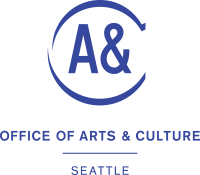 Participant  name: Project Title: SYVPI number: Project Period: Organization: Supervisor:  My goal for this program was: My goal for this program was: My goal for this program was: My goal for this program was: My goal for this program was: My goal for this program was: My goal for this program was: My goal for this program was: My goal for this program was:In the space below please write your goal.In the space below please write your goal.In the space below please write your goal.In the space below please write your goal.In the space below please write your goal.In the space below please write your goal.In the space below please write your goal.In the space below please write your goal.In the space below please write your goal.Please  circle one (1) that best describes your understanding of the identified Arts/Cultural Learning skills both before your participation in this program and after based on the ranking below.RANKING:(4)  Exemplary [HIGHEST]= I have knowledge and can demonstrate leadership(3)  Accomplished= I have knowledge of these concepts and skills.(2)  Developing= I can use these concepts/skills when led in instruction.(1)  Beginning[LOWEST] = I can identify these concepts/skills. Please  circle one (1) that best describes your understanding of the identified Arts/Cultural Learning skills both before your participation in this program and after based on the ranking below.RANKING:(4)  Exemplary [HIGHEST]= I have knowledge and can demonstrate leadership(3)  Accomplished= I have knowledge of these concepts and skills.(2)  Developing= I can use these concepts/skills when led in instruction.(1)  Beginning[LOWEST] = I can identify these concepts/skills. Please  circle one (1) that best describes your understanding of the identified Arts/Cultural Learning skills both before your participation in this program and after based on the ranking below.RANKING:(4)  Exemplary [HIGHEST]= I have knowledge and can demonstrate leadership(3)  Accomplished= I have knowledge of these concepts and skills.(2)  Developing= I can use these concepts/skills when led in instruction.(1)  Beginning[LOWEST] = I can identify these concepts/skills. Please  circle one (1) that best describes your understanding of the identified Arts/Cultural Learning skills both before your participation in this program and after based on the ranking below.RANKING:(4)  Exemplary [HIGHEST]= I have knowledge and can demonstrate leadership(3)  Accomplished= I have knowledge of these concepts and skills.(2)  Developing= I can use these concepts/skills when led in instruction.(1)  Beginning[LOWEST] = I can identify these concepts/skills. Please  circle one (1) that best describes your understanding of the identified Arts/Cultural Learning skills both before your participation in this program and after based on the ranking below.RANKING:(4)  Exemplary [HIGHEST]= I have knowledge and can demonstrate leadership(3)  Accomplished= I have knowledge of these concepts and skills.(2)  Developing= I can use these concepts/skills when led in instruction.(1)  Beginning[LOWEST] = I can identify these concepts/skills. Please  circle one (1) that best describes your understanding of the identified Arts/Cultural Learning skills both before your participation in this program and after based on the ranking below.RANKING:(4)  Exemplary [HIGHEST]= I have knowledge and can demonstrate leadership(3)  Accomplished= I have knowledge of these concepts and skills.(2)  Developing= I can use these concepts/skills when led in instruction.(1)  Beginning[LOWEST] = I can identify these concepts/skills. Please  circle one (1) that best describes your understanding of the identified Arts/Cultural Learning skills both before your participation in this program and after based on the ranking below.RANKING:(4)  Exemplary [HIGHEST]= I have knowledge and can demonstrate leadership(3)  Accomplished= I have knowledge of these concepts and skills.(2)  Developing= I can use these concepts/skills when led in instruction.(1)  Beginning[LOWEST] = I can identify these concepts/skills. Please  circle one (1) that best describes your understanding of the identified Arts/Cultural Learning skills both before your participation in this program and after based on the ranking below.RANKING:(4)  Exemplary [HIGHEST]= I have knowledge and can demonstrate leadership(3)  Accomplished= I have knowledge of these concepts and skills.(2)  Developing= I can use these concepts/skills when led in instruction.(1)  Beginning[LOWEST] = I can identify these concepts/skills. Please  circle one (1) that best describes your understanding of the identified Arts/Cultural Learning skills both before your participation in this program and after based on the ranking below.RANKING:(4)  Exemplary [HIGHEST]= I have knowledge and can demonstrate leadership(3)  Accomplished= I have knowledge of these concepts and skills.(2)  Developing= I can use these concepts/skills when led in instruction.(1)  Beginning[LOWEST] = I can identify these concepts/skills. BACK….before I participated in this programBACK….before I participated in this programBACK….before I participated in this programBACK….before I participated in this programNOW….after I participated in this programNOW….after I participated in this programNOW….after I participated in this programNOW….after I participated in this programARTS/CULTURAL SKILLSExemplaryAccomplishedDevelopingBeginningExemplaryAccomplishedDevelopingBeginningMy understanding of [insert arts learning skill here 1] CONCEPTS/SKILLS.43214321My understanding of [insert arts learning skill here 2] CONCEPTS/SKILLS.43214321BACK….before I participated in this programBACK….before I participated in this programBACK….before I participated in this programBACK….before I participated in this programBACK….before I participated in this programNOW….after I participated in this programNOW….after I participated in this programNOW….after I participated in this programNOW….after I participated in this program21st CENTURY SKILLSExemplaryAccomplishedDevelopingDevelopingBeginningExemplaryAccomplishedDevelopingBeginningI persist and complete tasks even when it is difficult. (Growth Mindset)432214321I can come up with creative solutions to problems.   (Creative & Critical Thinking)432214321I am able to share my thoughts and emotions clearly using visual, oral and written skills.   (Communication Skills )432214321I am able to work in a team that includes people from different backgrounds than mine..  (Collaboration Skills)432214321Did this program help you meet your goal?Did this program help you meet your goal?Did this program help you meet your goal?Did this program help you meet your goal?Did this program help you meet your goal?Did this program help you meet your goal?Did this program help you meet your goal?Did this program help you meet your goal?Did this program help you meet your goal?Did this program help you meet your goal?In the space below please explain what you have learned through this project.  What skills have you learned?  How will these skills help benefit your work-readiness in the future?  What were some of the challenges you had during this program? How did you overcome them?In the space below please explain what you have learned through this project.  What skills have you learned?  How will these skills help benefit your work-readiness in the future?  What were some of the challenges you had during this program? How did you overcome them?In the space below please explain what you have learned through this project.  What skills have you learned?  How will these skills help benefit your work-readiness in the future?  What were some of the challenges you had during this program? How did you overcome them?In the space below please explain what you have learned through this project.  What skills have you learned?  How will these skills help benefit your work-readiness in the future?  What were some of the challenges you had during this program? How did you overcome them?In the space below please explain what you have learned through this project.  What skills have you learned?  How will these skills help benefit your work-readiness in the future?  What were some of the challenges you had during this program? How did you overcome them?In the space below please explain what you have learned through this project.  What skills have you learned?  How will these skills help benefit your work-readiness in the future?  What were some of the challenges you had during this program? How did you overcome them?In the space below please explain what you have learned through this project.  What skills have you learned?  How will these skills help benefit your work-readiness in the future?  What were some of the challenges you had during this program? How did you overcome them?In the space below please explain what you have learned through this project.  What skills have you learned?  How will these skills help benefit your work-readiness in the future?  What were some of the challenges you had during this program? How did you overcome them?In the space below please explain what you have learned through this project.  What skills have you learned?  How will these skills help benefit your work-readiness in the future?  What were some of the challenges you had during this program? How did you overcome them?In the space below please explain what you have learned through this project.  What skills have you learned?  How will these skills help benefit your work-readiness in the future?  What were some of the challenges you had during this program? How did you overcome them?My Supervisor:Clearly explained my job to me						 Y	  Sometimes	   N     N/AProvided me with good daily direction and training 			 Y	  Sometimes	   N     N/AAvailable & provided adequate information when I asked for help 	                 Y	  Sometimes	   N     N/ATreated me fairly							 Y	  Sometimes	   N     N/AGave me enough work to do						 Y	  Sometimes	   N     N/AComments: My Supervisor:Clearly explained my job to me						 Y	  Sometimes	   N     N/AProvided me with good daily direction and training 			 Y	  Sometimes	   N     N/AAvailable & provided adequate information when I asked for help 	                 Y	  Sometimes	   N     N/ATreated me fairly							 Y	  Sometimes	   N     N/AGave me enough work to do						 Y	  Sometimes	   N     N/AComments: My Supervisor:Clearly explained my job to me						 Y	  Sometimes	   N     N/AProvided me with good daily direction and training 			 Y	  Sometimes	   N     N/AAvailable & provided adequate information when I asked for help 	                 Y	  Sometimes	   N     N/ATreated me fairly							 Y	  Sometimes	   N     N/AGave me enough work to do						 Y	  Sometimes	   N     N/AComments: My Supervisor:Clearly explained my job to me						 Y	  Sometimes	   N     N/AProvided me with good daily direction and training 			 Y	  Sometimes	   N     N/AAvailable & provided adequate information when I asked for help 	                 Y	  Sometimes	   N     N/ATreated me fairly							 Y	  Sometimes	   N     N/AGave me enough work to do						 Y	  Sometimes	   N     N/AComments: My Supervisor:Clearly explained my job to me						 Y	  Sometimes	   N     N/AProvided me with good daily direction and training 			 Y	  Sometimes	   N     N/AAvailable & provided adequate information when I asked for help 	                 Y	  Sometimes	   N     N/ATreated me fairly							 Y	  Sometimes	   N     N/AGave me enough work to do						 Y	  Sometimes	   N     N/AComments: My Supervisor:Clearly explained my job to me						 Y	  Sometimes	   N     N/AProvided me with good daily direction and training 			 Y	  Sometimes	   N     N/AAvailable & provided adequate information when I asked for help 	                 Y	  Sometimes	   N     N/ATreated me fairly							 Y	  Sometimes	   N     N/AGave me enough work to do						 Y	  Sometimes	   N     N/AComments: My Supervisor:Clearly explained my job to me						 Y	  Sometimes	   N     N/AProvided me with good daily direction and training 			 Y	  Sometimes	   N     N/AAvailable & provided adequate information when I asked for help 	                 Y	  Sometimes	   N     N/ATreated me fairly							 Y	  Sometimes	   N     N/AGave me enough work to do						 Y	  Sometimes	   N     N/AComments: My Supervisor:Clearly explained my job to me						 Y	  Sometimes	   N     N/AProvided me with good daily direction and training 			 Y	  Sometimes	   N     N/AAvailable & provided adequate information when I asked for help 	                 Y	  Sometimes	   N     N/ATreated me fairly							 Y	  Sometimes	   N     N/AGave me enough work to do						 Y	  Sometimes	   N     N/AComments: My Supervisor:Clearly explained my job to me						 Y	  Sometimes	   N     N/AProvided me with good daily direction and training 			 Y	  Sometimes	   N     N/AAvailable & provided adequate information when I asked for help 	                 Y	  Sometimes	   N     N/ATreated me fairly							 Y	  Sometimes	   N     N/AGave me enough work to do						 Y	  Sometimes	   N     N/AComments: My Supervisor:Clearly explained my job to me						 Y	  Sometimes	   N     N/AProvided me with good daily direction and training 			 Y	  Sometimes	   N     N/AAvailable & provided adequate information when I asked for help 	                 Y	  Sometimes	   N     N/ATreated me fairly							 Y	  Sometimes	   N     N/AGave me enough work to do						 Y	  Sometimes	   N     N/AComments: MY SATISFACTION WITH MY SUMMER JOB (check one)___ Not satisfied	           ___ Sort of satisfied	    ___ Satisfied		___ Very satisfiedMY SATISFACTION WITH MY SUMMER JOB (check one)___ Not satisfied	           ___ Sort of satisfied	    ___ Satisfied		___ Very satisfiedMY SATISFACTION WITH MY SUMMER JOB (check one)___ Not satisfied	           ___ Sort of satisfied	    ___ Satisfied		___ Very satisfiedMY SATISFACTION WITH MY SUMMER JOB (check one)___ Not satisfied	           ___ Sort of satisfied	    ___ Satisfied		___ Very satisfiedMY SATISFACTION WITH MY SUMMER JOB (check one)___ Not satisfied	           ___ Sort of satisfied	    ___ Satisfied		___ Very satisfiedMY SATISFACTION WITH MY SUMMER JOB (check one)___ Not satisfied	           ___ Sort of satisfied	    ___ Satisfied		___ Very satisfiedMY SATISFACTION WITH MY SUMMER JOB (check one)___ Not satisfied	           ___ Sort of satisfied	    ___ Satisfied		___ Very satisfiedMY SATISFACTION WITH MY SUMMER JOB (check one)___ Not satisfied	           ___ Sort of satisfied	    ___ Satisfied		___ Very satisfiedMY SATISFACTION WITH MY SUMMER JOB (check one)___ Not satisfied	           ___ Sort of satisfied	    ___ Satisfied		___ Very satisfiedMY SATISFACTION WITH MY SUMMER JOB (check one)___ Not satisfied	           ___ Sort of satisfied	    ___ Satisfied		___ Very satisfiedWhat I ENJOYED most about my training was:What I ENJOYED most about my training was:What I ENJOYED most about my training was:What I ENJOYED most about my training was:What I ENJOYED most about my training was:What I ENJOYED most about my training was:What I ENJOYED most about my training was:What I ENJOYED most about my training was:What I ENJOYED most about my training was:What I ENJOYED most about my training was:The 2 most important skills that I learned were (such as computer skills, learning to get along with co-workers, learning to take care of young children, learning to talk to customers, etc):1.2.The 2 most important skills that I learned were (such as computer skills, learning to get along with co-workers, learning to take care of young children, learning to talk to customers, etc):1.2.The 2 most important skills that I learned were (such as computer skills, learning to get along with co-workers, learning to take care of young children, learning to talk to customers, etc):1.2.The 2 most important skills that I learned were (such as computer skills, learning to get along with co-workers, learning to take care of young children, learning to talk to customers, etc):1.2.The 2 most important skills that I learned were (such as computer skills, learning to get along with co-workers, learning to take care of young children, learning to talk to customers, etc):1.2.The 2 most important skills that I learned were (such as computer skills, learning to get along with co-workers, learning to take care of young children, learning to talk to customers, etc):1.2.The 2 most important skills that I learned were (such as computer skills, learning to get along with co-workers, learning to take care of young children, learning to talk to customers, etc):1.2.The 2 most important skills that I learned were (such as computer skills, learning to get along with co-workers, learning to take care of young children, learning to talk to customers, etc):1.2.The 2 most important skills that I learned were (such as computer skills, learning to get along with co-workers, learning to take care of young children, learning to talk to customers, etc):1.2.The 2 most important skills that I learned were (such as computer skills, learning to get along with co-workers, learning to take care of young children, learning to talk to customers, etc):1.2.What I DISLIKED most about my training was:What I DISLIKED most about my training was:What I DISLIKED most about my training was:What I DISLIKED most about my training was:What I DISLIKED most about my training was:What I DISLIKED most about my training was:What I DISLIKED most about my training was:What I DISLIKED most about my training was:What I DISLIKED most about my training was:What I DISLIKED most about my training was:ADDITIONAL COMMENTS:ADDITIONAL COMMENTS:ADDITIONAL COMMENTS:ADDITIONAL COMMENTS:ADDITIONAL COMMENTS:ADDITIONAL COMMENTS:ADDITIONAL COMMENTS:ADDITIONAL COMMENTS:ADDITIONAL COMMENTS:ADDITIONAL COMMENTS:PARTICIPANT SIGNATURE:PARTICIPANT SIGNATURE:PARTICIPANT SIGNATURE:PARTICIPANT SIGNATURE:DATE:DATE:DATE:DATE:DATE:DATE: